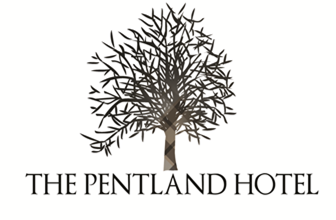 Lunch MenuStartersSoup of the Day									£ 4.50Salmon Fishcake 		Served with a side salad				£ 5.45				Served with chips					£ 7.45Three Cheese Tartlets 	Served with a red onion relish			           £ 5.45				Served with chips					£ 7.45White Bait 			Served with tartar sauce and a slice of lemon		£ 4.95				Served with chips					£ 6.95MainsBeer Battered or Breaded Haddock served with salad and chips.			£ 12.95Beer Battered or Breaded Chicken Fillets served with salad and chips.		£ 11.95Scampi served with salad and chips.							£ 13.95Chicken Curry served with naan bread and boiled rice.	(GF upon request)		£ 11.95Vegetable Curry served with naan bread and boiled rice.				£ 10.95Pie of the Day served with vegetables, potatoes or chips.				£ 12.95Cheese & Bacon Burger served with salad and chips.					£ 12.95Grilled Goats Cheese (GF upon request) 						 £11.95with salad, balsamic dressing and granary breadPasta – All served with Garlic bread.Lasagne Served with salad, chips and coleslaw						£ 11.95Macaroni Cheese Served with salad, chips and coleslaw				              £ 10.95The below dishes can be prepared with linguine, spaghetti or penne.Pasta Carbonara									£ 10.95With pancetta in a garlic and cream sauce			             Pasta al Ragu Bolognaise (GF upon request)				            		£ 10.95Traditional Bolognaise sauce made with beef mincePasta with Spicy Chorizo and Tomato Sauce (GF upon request)			£ 10.95Pasta al Salmone Affumicato e Rucola (GF upon request)			£10.95Smoked salmon with rocket and crème fraichePasta with Tomato and Basil Sauce	(GF upon request)				£ 10.45Pasta Pesto Primavera (GF upon request)						£ 10.45Creamy pesto with seasonal vegetables			Pasta Aglio (GF upon request)							£ 10.45Garlic, chilli peppers, cherry tomatoes and virgin olive oil			        								          Add Prawns or Chicken for £1.95Salad - Seasonal mixed leaves with homemade coleslaw, potato salad & granary bread(GF upon request)						Small			LargePoached Salmon						£ 8.45			£ 12.45Smoked Salmon						£ 8.45			£ 12.45Prawn Marie Rose						£ 8.45			£ 12.45Roast Caithness Beef					£ 8.45			£ 12.45Ham and Pineapple					£ 8.45			£ 12.45Chicken							£ 8.45			£ 12.45Cheddar Cheese, Brie & Red Onion Jam (v)		£ 7.95			£ 10.45Tuna Mayonnaise						£ 7.95			£ 10.45Soup and Sandwich	(GF upon request)					£ 8.45All options can be toasted or served on white or brown breadSandwich only									£ 5.95All options served with a side salad and potato crispsEgg Mayonnaise				Cheese & Pickle		Ham & Tomato				Tuna Mayonnaise	Salmon Mayonnaise				Sweet Chilli ChickenRoast Beef with HorseradishJacket Potatoes (GF upon request)	Cheese and Coleslaw								£ 7.95Baked Beans and Cheese								£ 7.95Prawn Marie Rose									£ 8.95Tuna Mayonnaise									£ 8.25Sweet Chilli Chicken								£ 8.95Panini, Ciabatta & Wraps  (GF upon request)				£ 7.45All options served with chips and coleslawGrilled Cheese and Red Onion (Mozzarella and Cheddar)Roasted Peppers, Mozzarella and PestoTuna MeltTuna Mayonnaise with Red OnionHam, Brie & PineappleChicken, Cranberry and MozzarellaGrilled Cheese and BaconShredded Duck with Hoi Sin Sauce and MozzarellaSide DishesGarlic Bread										£ 2.25Cheesy Garlic Bread								£ 3.25Curly Fries                                                                                                      £ 2.75                      Sweet Potato Fries									£ 2.75Chips											£ 2.95Onion Rings										£ 2.25Side Salad										£ 2.25